Lampiran 4RENCANA PROGRAM PEMBELAJARAN INDIVIDUAL ( RPPI )Satuan Pendidikan		: SDLB/D(tunadaksa)Mata  Pelajaran		: Menggambar Kelas/Semester		: II/II (Genap)Tahun Ajaran		: 2016/2017Alokasi  Waktu		: 8 x 30 menitIdentitas siswa        Nama              	 : N.A        Kelas               	 : II SDLB         Usia                 	 : 10  tahun        Jenis Kesulitan	 : MonoplegiaStandar Kompetensi1.  memahami karya seni melukis menggunakan jariKompetensi DasarMembuat gambar menggunakan ibu jari, jari telunjuk, jari tengah, jari manis dan jari kelingkingMenunjukkan kemampuan menggerakkan ibu jari, jari telunjuk, jari tengah, jari manis dan jari kelingking sesuai bentuk gambarMenggunakan ibu jari, jari telunjuk, jari tengah, jari manis dan jari kelingking untuk melukis/ menggambar dengan baik dan benarAspek  Kesalahan  MuridMembuat gambar menggunakan ibu jari, jari telunjuk, jari tengah, jari manis, dan jari kelingking Menunjukkan kemampuan menggerakkan ibu jari, jari telunjuk, jari tengah, jari manis dan jari kelingking sesuai bentuk gambarKebutuhan belajar siswa:
Pemahaman konsep melukis menggunakan jari tanganTujuan jangka panjang dan tujuan jangka pendekTujuan jangka panjang :Memahami konsep melukis menggunakan ibu jari, jari telunjuk, jari tengah, jari manis dan jari kelingking dalam bentuk gambar yang sederhanaTujuan jangka pendek :Melalui finger painting  murid  dapat membuat dan menunjukkan gambar menggunakan ibu jari, jari telunjuk, jari tengah, jari manis dan jari kelingking  dengan benar.
IndikatorMembuat gambar menggunakan ibu jari, jari telunjuk, jari tengah, jari manis, dan jari kelingking Menunjukkan kemampuan menggerakkan ibu jari, jari telunjuk, jari tengah, jari manis dan jari kelingking sesuai bentuk gambarMenggunakan ibu jari, jari telunjuk, jari tengah, jari manis dan jari kelingking untuk melukis/ menggambar dengan baik dan benar Tujuan pembelajaranDengan  menggunakan media-media yang sudah di siapkan :Murid dapat Membuat gambar menggunakan ibu jari, jari telunjuk, jari tengah, jari manis, dan jari kelingking Murid dapat memahami konsep melukis menggunakan ibu jari, jari telunjuk, jari tengah, jari manis dan jari kelingking dengan baik dan benar Strategi pembelajaran ( materi,  media,  tempat )Strategi :	Kegiatan Awal :Peneliti mengkondisikan situasi agar pembelajaran terasa nyaman bagi murid.	Kegiatan IntiPeneliti menunjukkan finger paintingPeneliti menunjukkan gambar  melalui  finger paintingPeneliti menyuruh anak untuk membuat dan menunjukkan gambar menggunakan   finger paintingPeneliti membantu anak jika masih mengalami kesulitan membuat gambar dengan jari tangan yang telah diajarkan menggunakan  finger painting	Kegiatan Penutup :Melakukan evaluasi membuat gambar menggunakan ibu jari, jari telunjuk, jari tengah, jari manis, dan jari kelingking dengan finger paintingMateri       : Melukis menggunakan jari tanganMedia        : finger paintingTempat     : Ruang sumberEVALUASINoAspek Yang Di AmatiKeteranganKeteranganNoAspek Yang Di AmatiSebelumSetelah 1.Menggerakkan ibu jari untuk membuat gambar berbentuk gelombang        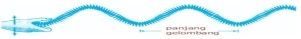 2.Menggerakkan jari telunjuk untuk membuat gambar berbentuk segitiga.3.Menggerakkan jari tengah untuk membuat gambar berbentuk lingkaran4Menggerakkan jari manis untuk membuat gambar berbentuk titik-titik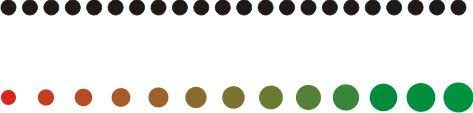 5Menggerakkan jari kelingking untuk membuat gambar berbentuk garis lurus